Comité permanent du droit d’auteur et des droits connexesVingt-huitième sessionGenève, 30 juin – 4 juillet 2014ACCRÉDITATION D’UNE ORGANISATION NON GOUVERNEMENTALEDocument établi par le SecrétariatL’annexe du présent document contient des informations sur une organisation non gouvernementale qui a demandé le statut d’observateur pour les sessions du Comité permanent du droit d’auteur et des droits connexes (SCCR), conformément au règlement intérieur dudit comité (voir le paragraphe 10 du document SCCR/1/2).Le SCCR est invité à approuver la représentation aux sessions du comité de l’organisation non gouvernementale indiquée dans l’annexe du présent document.[L’annexe suit]ORGANISATION NON GOUVERNEMENTALE AYANT DEMANDÉ LE STATUT D’OBSERVATEUR POUR LES SESSIONS DU COMITÉ PERMANENT DU DROIT D’AUTEUR ET DES DROITS CONNEXES (SCCR)Federação Brasileira de Associação de Bibliotecários, Cientistas da Informação e Instituições;  Fédération brésilienne des associations de bibliothécaires, de documentalistes et d’institutions (FEBAB)La FEBAB est la principale fédération de bibliothèques au Brésil (www.febab.org.br).  Cette association issue de la société civile est à but non lucratif, elle a été créée en 1959 et a son siège à São Paulo.  Elle se compose d’organisations membres – associations de bibliothécaires et de documentalistes, institutions apparentées et organes délibérants – assemblée générale, comité directeur, comité exécutif –, de commissions brésiliennes et de consultants spéciaux.  Sa mission principale consiste à défendre et à promouvoir le développement des bibliothèques, et à traiter les problèmes d’ampleur croissante causés par les progrès de la science et des technologies auxquels sont confrontés les bibliothécaires et les bibliothèques.Coordonnées complètes :Sigrid Karin Weiss Dutra, présidenteAdriana Cybele Ferrari, vice-présidenteFederação Federação Brasileira de Associação de Bibliotecários, Cientistas da Informação e InstituiçõesRua Avanhandava, 40 – Conj. 108/110
Bela Vista CEP 01306-000 – São Paulo – SPBrésil
Mél. : febab@febab.org.brSite Web : www.febab.org.br[Fin de l’annexe et du document]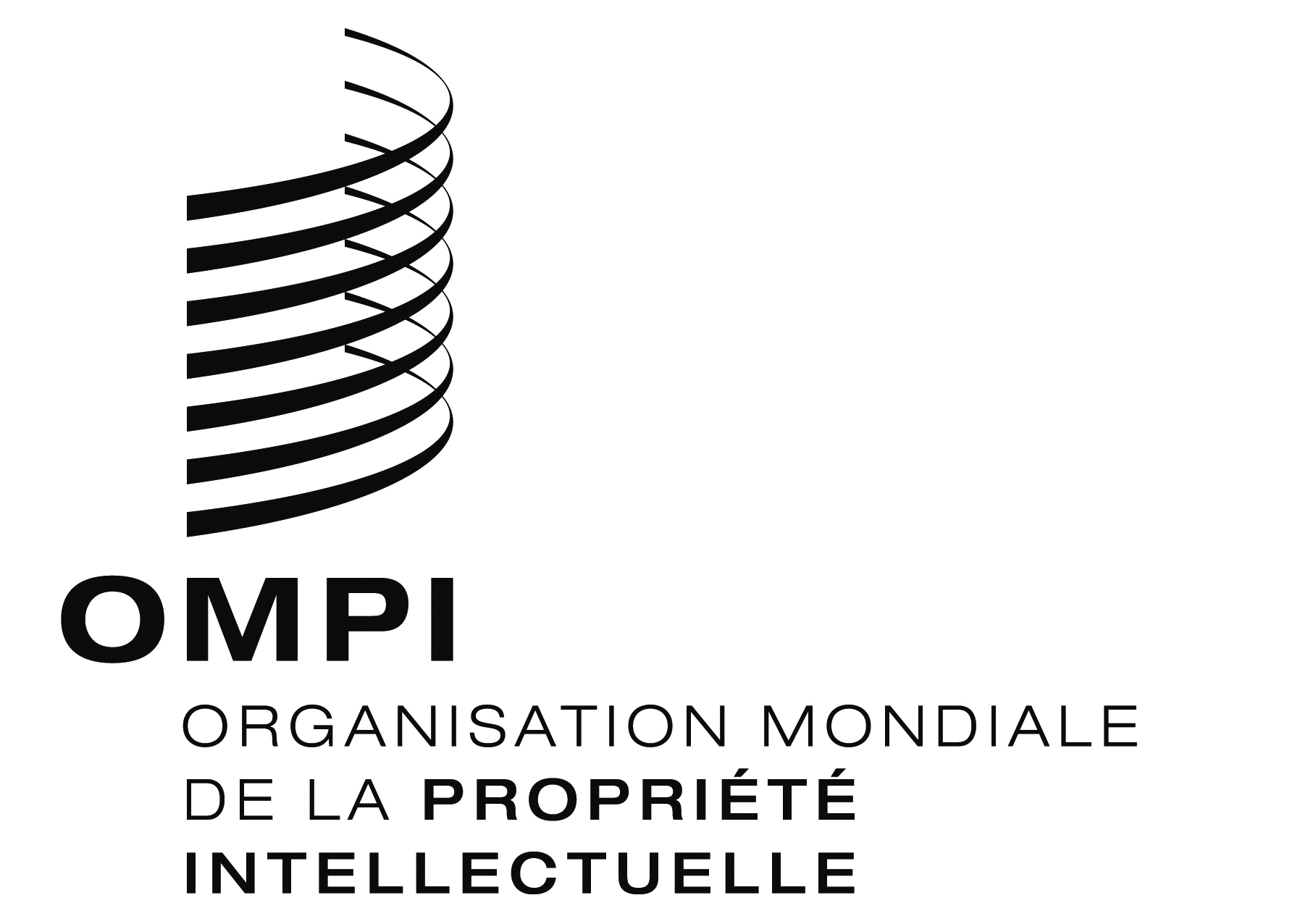 FSCCR/28/2 SCCR/28/2 SCCR/28/2 ORIGINAL : anglaisORIGINAL : anglaisORIGINAL : anglaisDATE : 23 juin 2014DATE : 23 juin 2014DATE : 23 juin 2014